    105學年度下學期母語教學情境布置名稱: 一隻蝶仔 設計老師 : 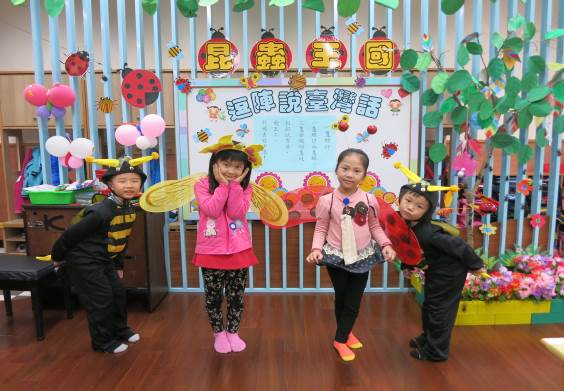 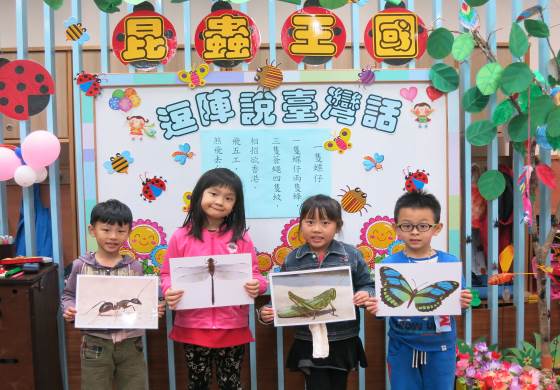 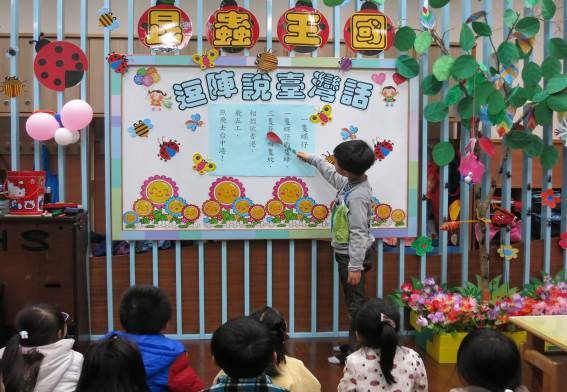 名稱: 青紅燈設計老師 : 劉金鳳 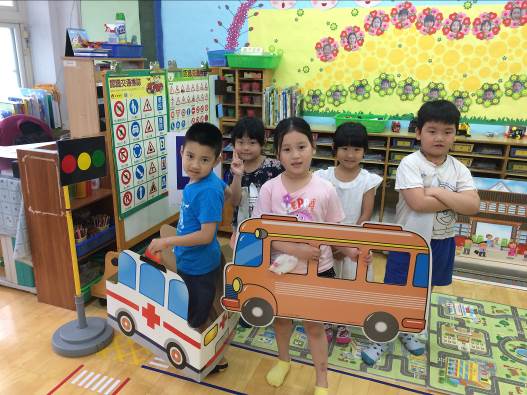 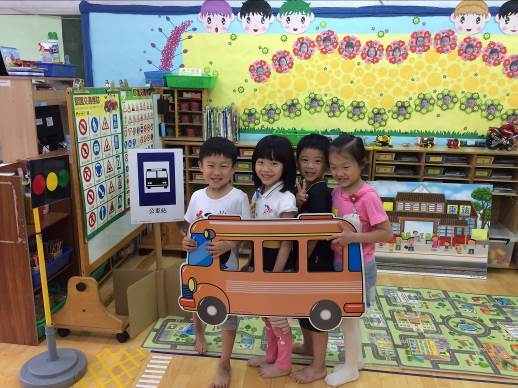 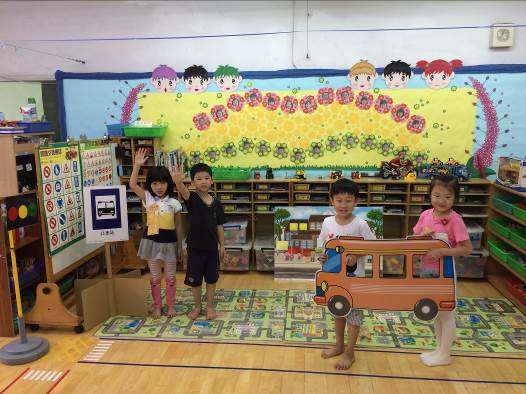 名稱: 蟲蟲歌設計老師 : 丁碗荏 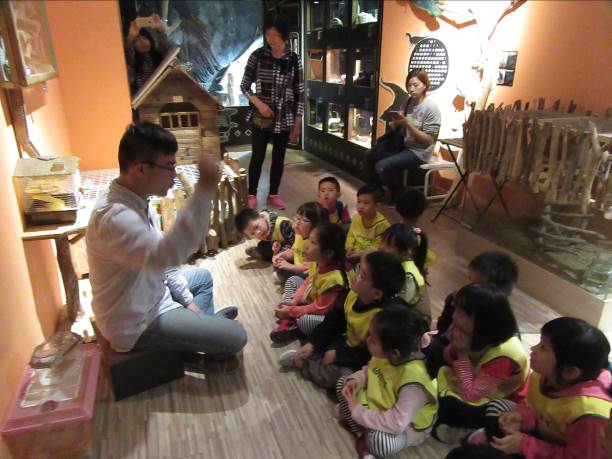 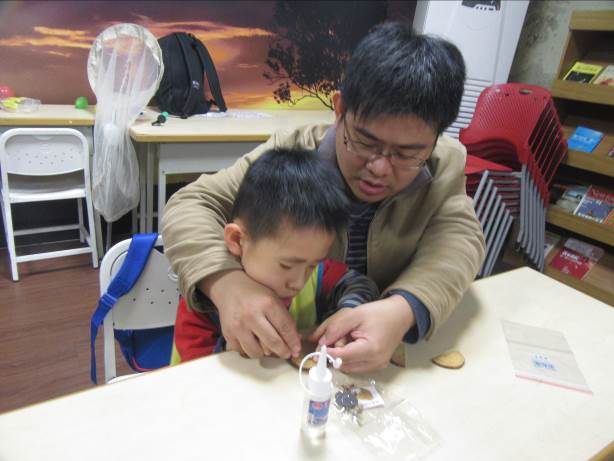 名稱: 火金姑設計老師 : 吳燕玉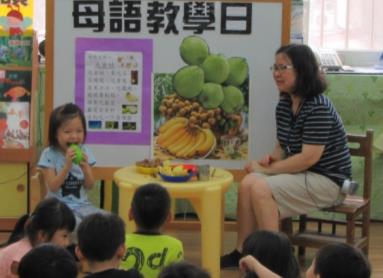 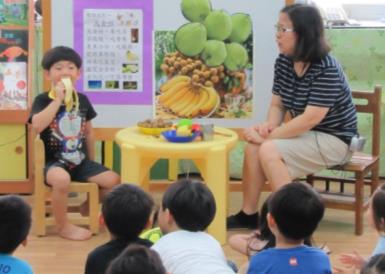 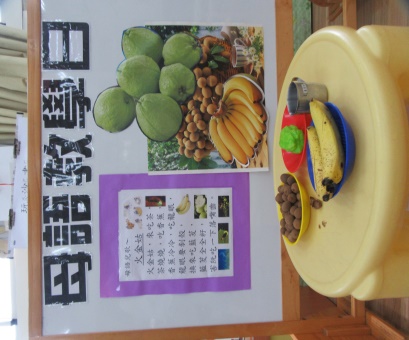 名稱: 丟丟銅仔設計老師 : 林宛俞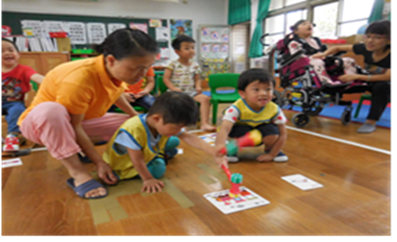 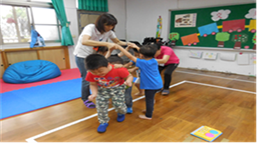 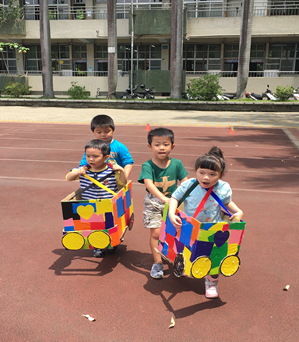 名稱: 洗身軀 設計老師 : 陳盈穎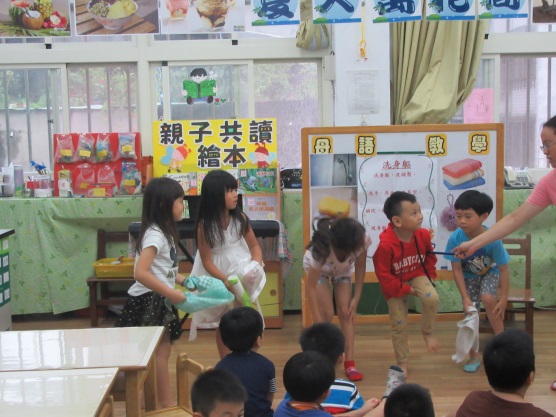 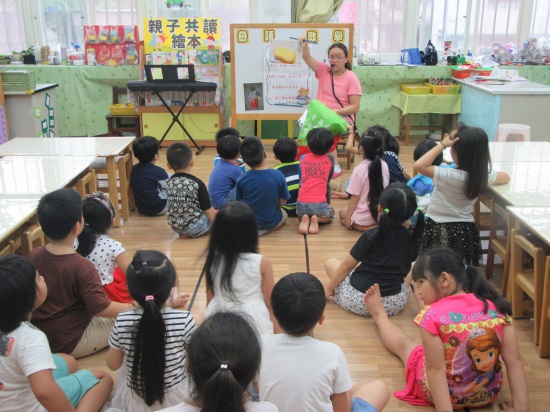 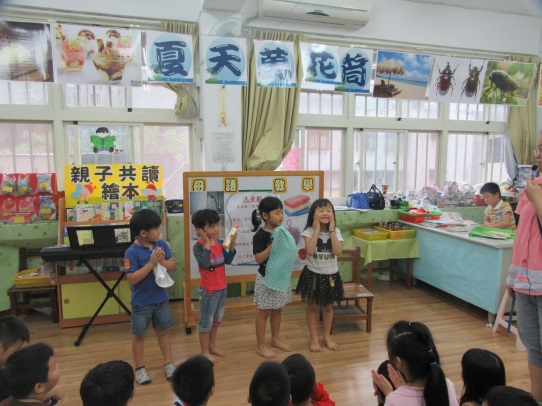 名稱: 愛儉水設計老師 : 陳家鈴 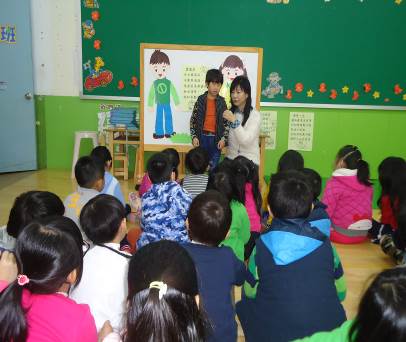 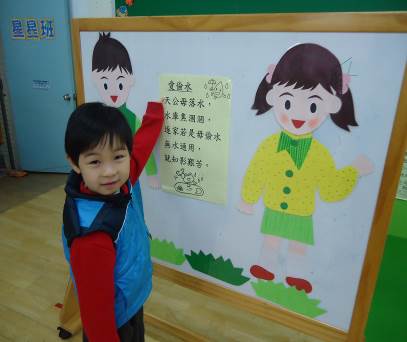 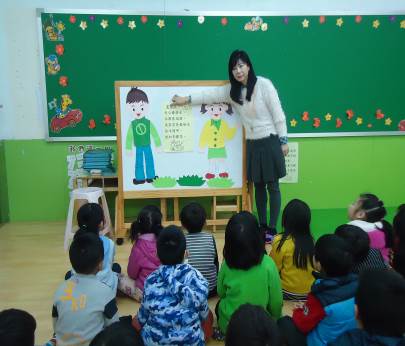 名稱: 車設計老師 : 邱菊英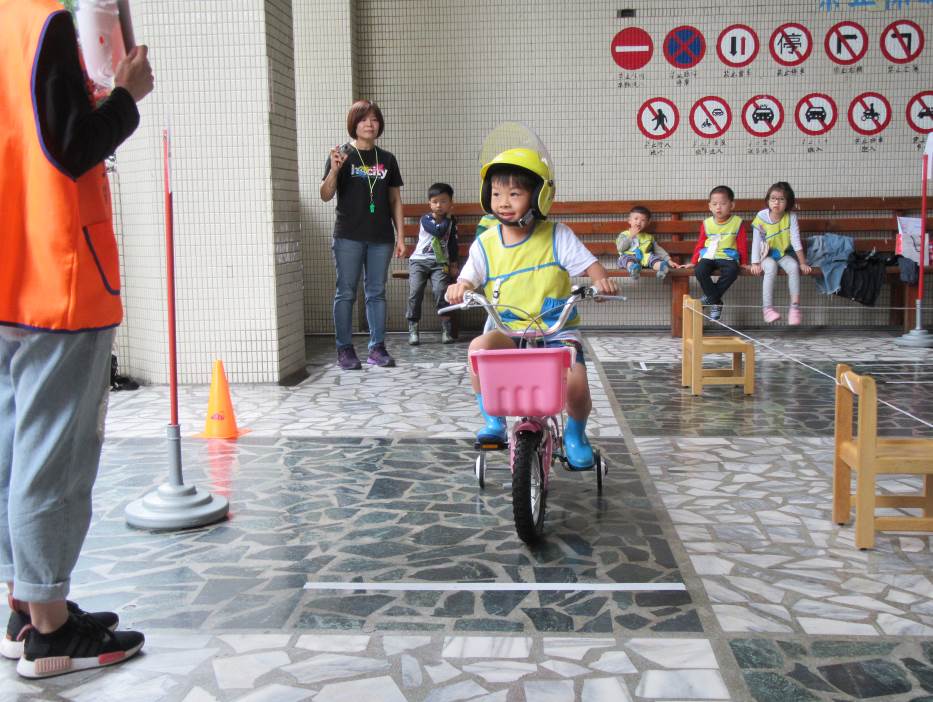 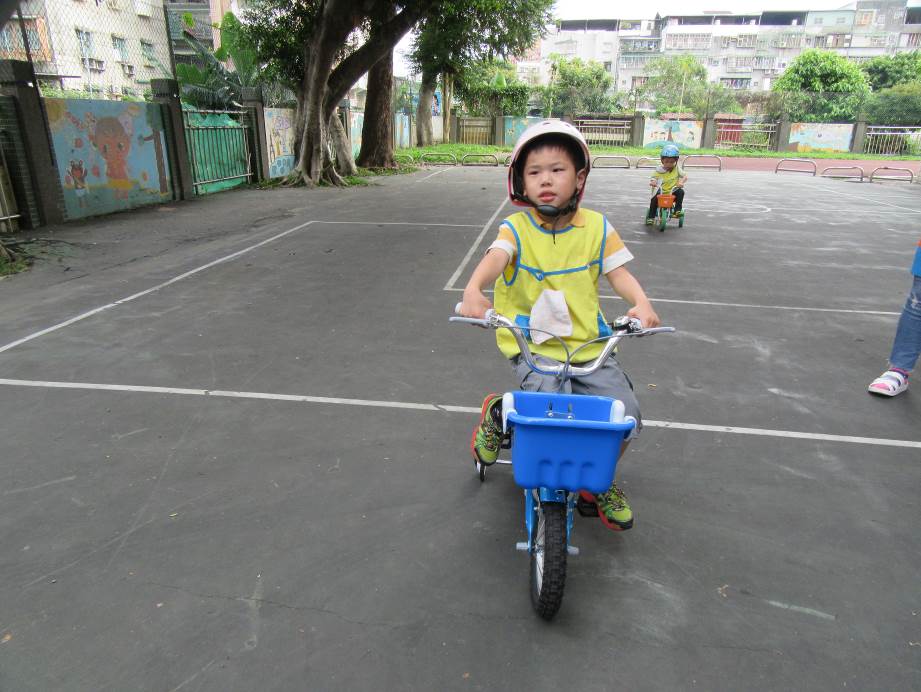 